___________________________________________________________________________________________Семейный Загородный клуб « Журавка», Брянская область«ЖУРАВКА» это молодой развивающийся комплекс со школой верховой езды, предназначен для комфортабельного семейного  и корпоративного отдыха , расположен в  Навлинском  районе ,  недалеко от   п. Синезерки в смешанном хвойно-лиственном лесу, рядом с    берегом  реки Ревна. Это идеальное место для загородного отдыха, прогулок и проведения торжественных мероприятий. На большой  охраняемой территории  расположены -  спальный корпус, столовая-кафе, конно-спортивная школа, современные конюшни, летний павильон, озера с зоной отдыха .В корпусе -  пять номеров, отличающихся друг от друга площадью, оформлением и количеством спальных мест. Во всех номерах душ, туалет, полотенца, халаты, тапочки, наборы для личной гигиены, холодильники, телевизоры, кухонные  уголки, оборудованные  необходимой техникой и посудой, сейф, балкон.Адрес:Брянская область, Навлинский район, с. Журавка, ул. Центральная, д.1 а.Размещение:«Коричневый номер» -  уютный и самый компактный для размещения 1-2 чел. Без балкона, с видом на лес и озеро.«Желтый номер» - размещение 2-3 чел, балкон.«Синий номер» - просторный номер для 2-3 чел., без балкона«Зеленый номер» - для семьи из 2-4 чел., балкон с видом на лес и озера.«Красный номер» - 2-х комнатный номер для 2-6 чел. Отдельная спальная комната и гостиная. Большой балкон.Питание: современная  кухня с  использованием  натуральных деревенских продуктов.Завтрак с элементами шведского стола, Обед и ужин - заказное меню. По предварительному заказу предоставляется  мангал,  летнее кафе, необходимая посуда и оборудования для самостоятельного приготовления пищи.Дети: принимаются с любого возраста.  Детская площадка.На территории: круглогодично работает школа верховой езды с опытными и инструкторами, автостоянка. В зимний период- прокат- сани, снегоходы, коньки и лыжи . В летний период- прогулки и экскурсии в экипажах, на квадрациклах. Ягоды, грибы, рыбалка, чистейшие озера с песчаными берегами.. Разработаны конные туристические маршруты по примечательным и историческим местам района.В стоимость путевок входят: проживание, завтраки, страховка от несчастного случая.Дополнительно оплачивается: по желанию туристов проезд на автобусе.СТОИМОСТЬ УСЛУГ В КОННОМ КЛУБЕ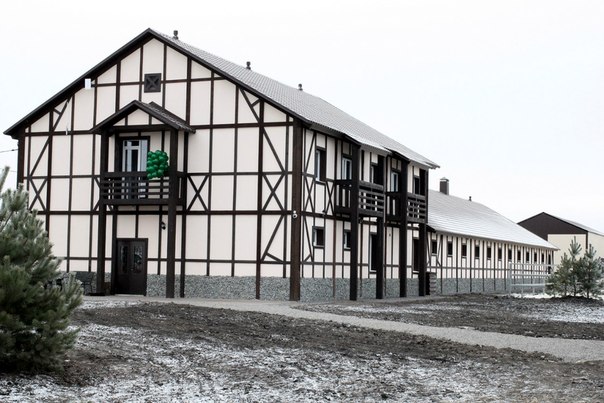 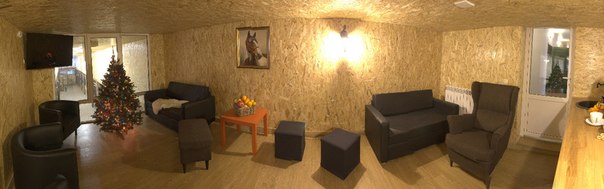 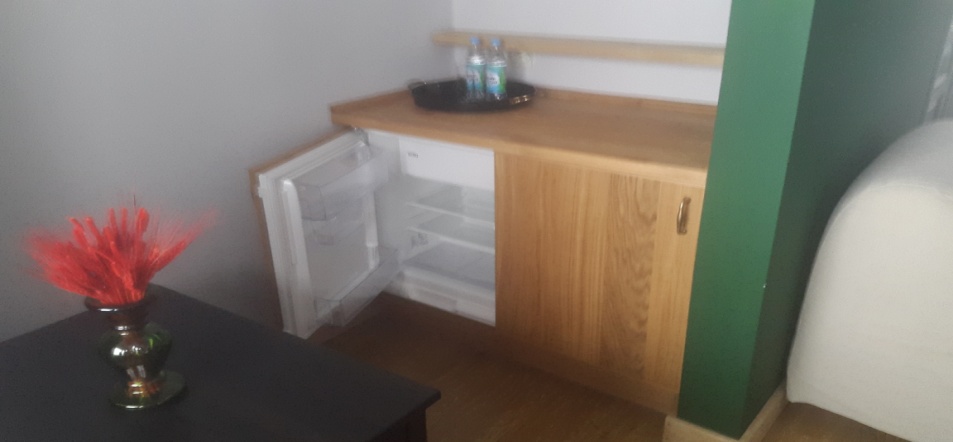 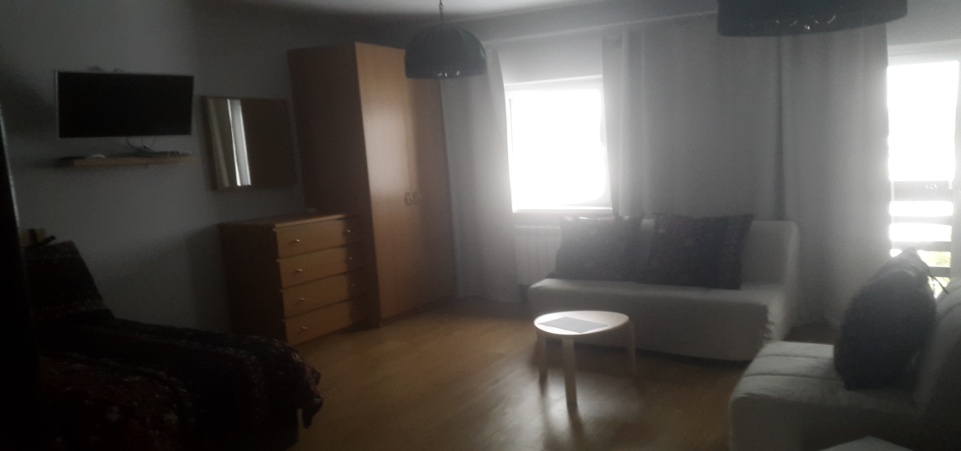 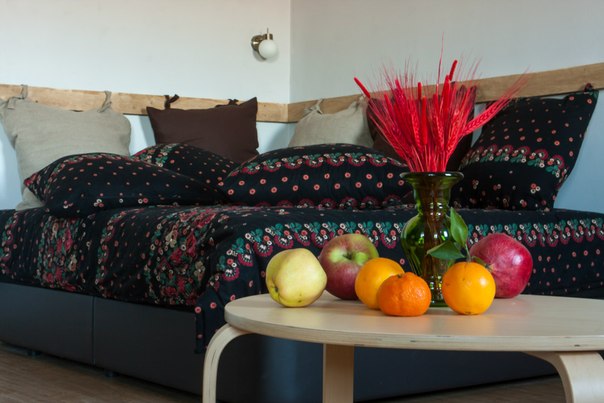 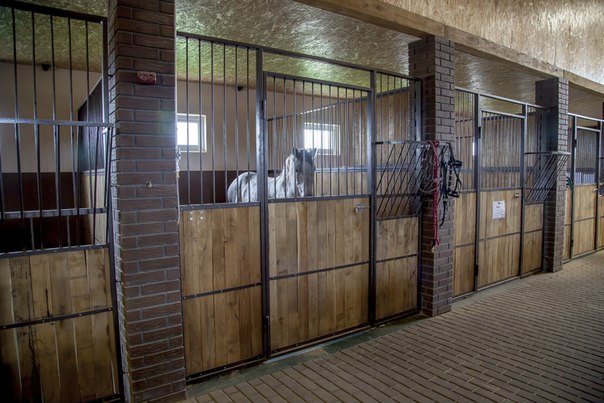 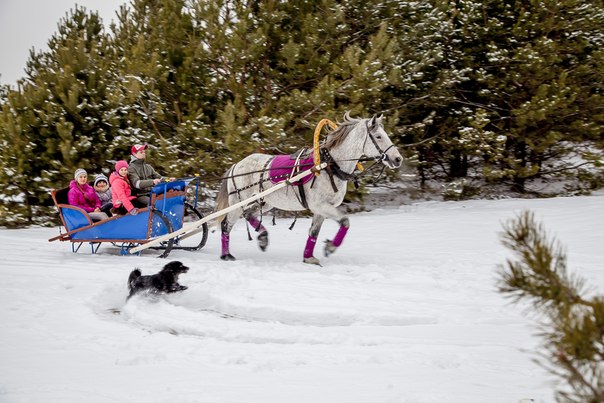 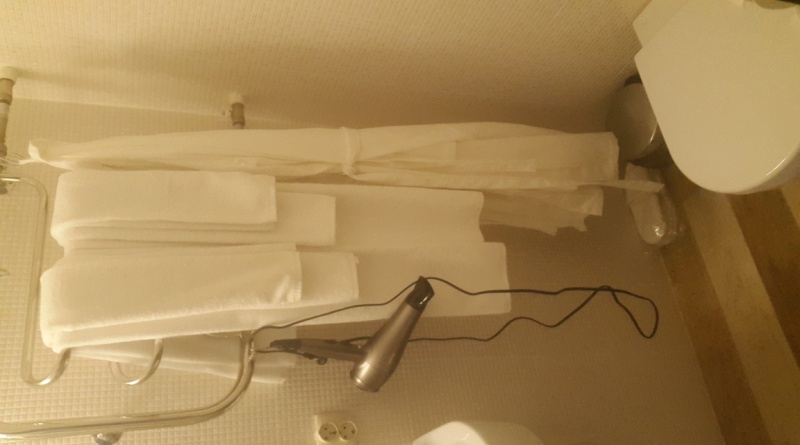 Подробности по тел.: 51-50-51, 72-14-19, 73-72-72, 26-56-45, 311-888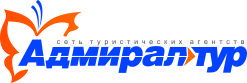 Сеть туристических агентств «Адмирал Тур»ул. Красноармейская, 62/2. Тел. 72-14-19ул. 3 Интернационала, 2. Тел. 51-50-51ул. Дзержинского, 3. Тел. 73-72-72ул. Пушкина, 33. Тел. 26-56-45ул. Объездная, 30 (ТРЦ «Аэропарк») Тел. 311-888www.admiraltur.ruНомерЦена за номер в сутки при 2-х м.   размещении, руб.Цена за номер в сутки при 2-х м.   размещении, руб.2-местный номер, более 2-х суток, руб.2-местный номер, более 2-х суток, руб.Взр.Доп место дети до 12л \взрослыйВзр.Доп место дети до 12л \взрослыйКоричневый3200700\12003000665\1140Синий3800700\12003600665\1140Желтый3900700\12003700665\1140Зеленый4500700\12004270665\1140Красный5900700\12005600665\1140Катание на лошадях200 руб.1 кругЕзда верхом на плацу500 руб.30 минПрогулка верхом лес\поле4 занятий на месяц10 занятий на 2 мес.1500 руб.4000 руб.8000 руб.1 часПрогулка на экипаже\санях 1-6 чел1000 руб30 минЭкскурсии на экипаже\санях 1-6 чел1.Святой источник «Бобров колодец», парк им. К.Паустовского2.Святой источник «Знамения Пресвятой Богородицы»Экскурсии верхом1. 1.Святой источник «Бобров колодец», парк им. К.Паустовского2.Святой источник «Знамения Пресвятой4500 руб4500 руб.3000 руб3000 руб3 часа3 часа3 часа3 часаСвадебная каретадоговорнаядоговорнаяФотосессия с лошадью1000 руб1 часФотосессия на карете3000 руб1 часАренда тюбинга (сани-ватрушки)150 руб500 руб1 часденьАренда беседки500 руб1 часАренда денника ( стойло для лошади)15 000 рубмесяц